HABITAT STEWARD APPLICATION FORM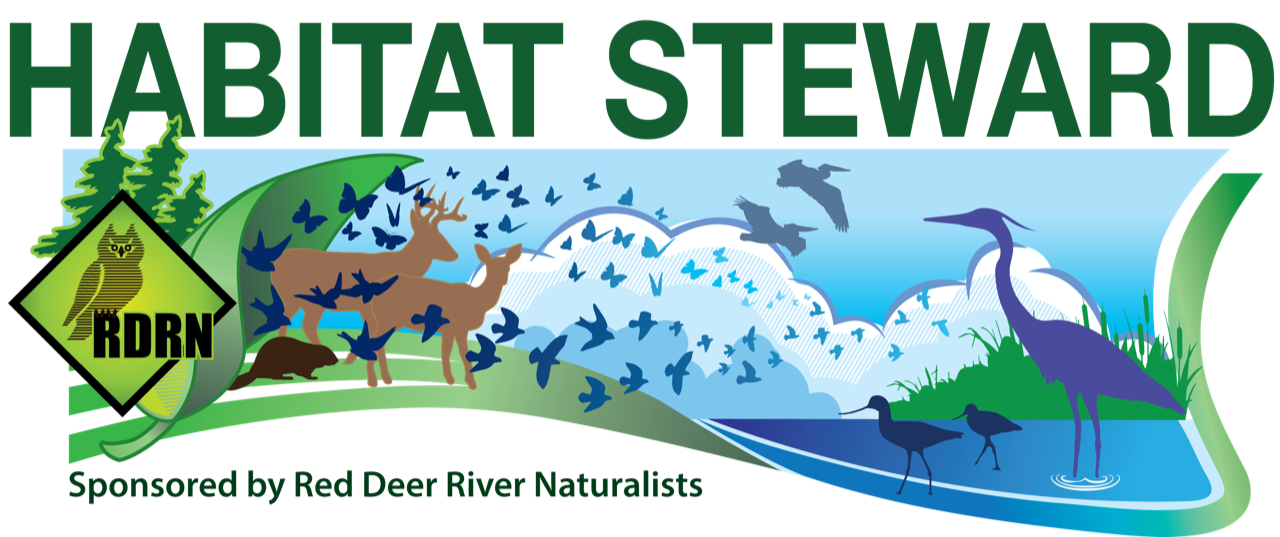 Thank you for applying to become a Red Deer River Naturalists Habitat Steward!Please use additional pages if necessary. OPTIONS: 1. Fill in, scan and email to Myrna Pearman at 	          myrnapearman.nature@gmail.com                    2. Fill in and mail to Red Deer River Naturalists Box 785, Red Deer AB T4N 5H2HABITAT DESCRIPTIONFeel free to send or email us photos of your habitat as well! NameDateDateDateDateDateAddressAddressStreet or Box NumberStreet or Box NumberStreet or Box NumberStreet or Box NumberStreet or Box NumberAddressAddressTownTownP. CodeTelephoneTelephoneHomeHomeCellEmail AddressEmail AddressLegal Land DescriptionLegal Land DescriptionLegal Land DescriptionLegal Land DescriptionRural AddressRural AddressRural AddressRural AddressHow did you hear about the Habitat Steward Program?How did you hear about the Habitat Steward Program?How did you hear about the Habitat Steward Program?How did you hear about the Habitat Steward Program?How did you hear about the Habitat Steward Program?How did you hear about the Habitat Steward Program?How did you hear about the Habitat Steward Program?How did you hear about the Habitat Steward Program?How did you hear about the Habitat Steward Program?If “other” above, please specifyIf “other” above, please specifyIf “other” above, please specifyIf “other” above, please specifyIf “other” above, please specifyIf “other” above, please specifyIf you were nominated, please share the name of the nomineeIf you were nominated, please share the name of the nomineeIf you were nominated, please share the name of the nomineeIf you were nominated, please share the name of the nomineeIf you were nominated, please share the name of the nomineeIf you were nominated, please share the name of the nomineeIf you were nominated, please share the name of the nomineeIf you were nominated, please share the name of the nomineeIf you were nominated, please share the name of the nomineeIf you were nominated, please share the name of the nomineeWould you like a gate sign?  Would you like a gate sign?  Would you like a gate sign?  YESNOYESNOWould you be willing to offer a tour of your property to local naturalists?Would you be willing to offer a tour of your property to local naturalists?Would you be willing to offer a tour of your property to local naturalists?Would you be willing to offer a tour of your property to local naturalists?Would you be willing to offer a tour of your property to local naturalists?YESNOYESNOWould you be willing to be featured in a newspaper/magazine article or on social media?Would you be willing to be featured in a newspaper/magazine article or on social media?Would you be willing to be featured in a newspaper/magazine article or on social media?Would you be willing to be featured in a newspaper/magazine article or on social media?YESNOMay we contact you by email from time to time about the Habitat Steward program?May we contact you by email from time to time about the Habitat Steward program?May we contact you by email from time to time about the Habitat Steward program?May we contact you by email from time to time about the Habitat Steward program?May we contact you by email from time to time about the Habitat Steward program?May we contact you by email from time to time about the Habitat Steward program?May we contact you by email from time to time about the Habitat Steward program?May we contact you by email from time to time about the Habitat Steward program?YESNOYESNODoes this area have any other protective designations (caveats, NCC, etc.) that you would like to share?Does this area have any other protective designations (caveats, NCC, etc.) that you would like to share?Does this area have any other protective designations (caveats, NCC, etc.) that you would like to share?Does this area have any other protective designations (caveats, NCC, etc.) that you would like to share?Does this area have any other protective designations (caveats, NCC, etc.) that you would like to share?YESNORATHER NOT SAYYESNORATHER NOT SAYTotal acres set aside as wildlife habitat Total acres set aside as wildlife habitat Acres of Grassland Acres of Spruce ForestAcres of Spruce ForestAcres of Poplar Forest Acres of Mixed Forest Acres of Mixed Forest Acres of Wetlands/Rivers/Lakes/Creeks/RiparianAcres of Wetlands/Rivers/Lakes/Creeks/RiparianAcres of Wetlands/Rivers/Lakes/Creeks/RiparianAcres of Wetlands/Rivers/Lakes/Creeks/RiparianOther Habitat Types (description and acreage)Other Habitat Types (description and acreage)Other Habitat Types (description and acreage)Other Habitat Types (description and acreage)The following questions are optional. Feel free to use a separate sheet of paper. The following questions are optional. Feel free to use a separate sheet of paper. The following questions are optional. Feel free to use a separate sheet of paper. The following questions are optional. Feel free to use a separate sheet of paper. The following questions are optional. Feel free to use a separate sheet of paper. The following questions are optional. Feel free to use a separate sheet of paper. The following questions are optional. Feel free to use a separate sheet of paper. The following questions are optional. Feel free to use a separate sheet of paper. The following questions are optional. Feel free to use a separate sheet of paper. What are the other features that make your property unique?What are the other features that make your property unique?What are the other features that make your property unique?Would you like to share any history about the habitat area? What are your reasons for protecting it? Would you like to share any history about the habitat area? What are your reasons for protecting it? Would you like to share any history about the habitat area? What are your reasons for protecting it? Would you like to share any history about the habitat area? What are your reasons for protecting it? Would you like to share any history about the habitat area? What are your reasons for protecting it? Would you like to share any history about the habitat area? What are your reasons for protecting it? Is this area grazed? If so, what is the approximate stocking rate and duration of grazing?Is this area grazed? If so, what is the approximate stocking rate and duration of grazing?Is this area grazed? If so, what is the approximate stocking rate and duration of grazing?Is this area grazed? If so, what is the approximate stocking rate and duration of grazing?Is this area grazed? If so, what is the approximate stocking rate and duration of grazing?Is this area grazed? If so, what is the approximate stocking rate and duration of grazing?Is this area grazed? If so, what is the approximate stocking rate and duration of grazing?Is this area grazed? If so, what is the approximate stocking rate and duration of grazing?Are there any other details that you’d like to share?  Bird lists? Rare plants? Interesting wildlife sightings? Are there any other details that you’d like to share?  Bird lists? Rare plants? Interesting wildlife sightings? Are there any other details that you’d like to share?  Bird lists? Rare plants? Interesting wildlife sightings? Are there any other details that you’d like to share?  Bird lists? Rare plants? Interesting wildlife sightings? Are there any other details that you’d like to share?  Bird lists? Rare plants? Interesting wildlife sightings? Are there any other details that you’d like to share?  Bird lists? Rare plants? Interesting wildlife sightings? If you would like to nominate someone for this program, please provide their name and contact information. If you would like to nominate someone for this program, please provide their name and contact information. If you would like to nominate someone for this program, please provide their name and contact information. If you would like to nominate someone for this program, please provide their name and contact information. If you would like to nominate someone for this program, please provide their name and contact information. If you would like to nominate someone for this program, please provide their name and contact information. Map  (Feel free to use a separate sheet of paper if necessary. Please include rough measurements if possible)                                                                                                                                                                                                                                NorthMap  (Feel free to use a separate sheet of paper if necessary. Please include rough measurements if possible)                                                                                                                                                                                                                                NorthMap  (Feel free to use a separate sheet of paper if necessary. Please include rough measurements if possible)                                                                                                                                                                                                                                NorthMap  (Feel free to use a separate sheet of paper if necessary. Please include rough measurements if possible)                                                                                                                                                                                                                                NorthMap  (Feel free to use a separate sheet of paper if necessary. Please include rough measurements if possible)                                                                                                                                                                                                                                NorthMap  (Feel free to use a separate sheet of paper if necessary. Please include rough measurements if possible)                                                                                                                                                                                                                                NorthMap  (Feel free to use a separate sheet of paper if necessary. Please include rough measurements if possible)                                                                                                                                                                                                                                NorthMap  (Feel free to use a separate sheet of paper if necessary. Please include rough measurements if possible)                                                                                                                                                                                                                                NorthMap  (Feel free to use a separate sheet of paper if necessary. Please include rough measurements if possible)                                                                                                                                                                                                                                NorthMap  (Feel free to use a separate sheet of paper if necessary. Please include rough measurements if possible)                                                                                                                                                                                                                                North